한국바이오집학회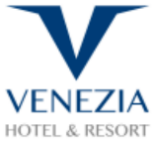 <여수베네치아호텔 숙박신청서>▶숙박자 정보▶객실요금 (1박 / VAT 포함) – 객실 내 무선 인터넷, 생수 2병, 커피/Tea Set은 무료 제공됩니다.조식은 별도 입니다.05월31일~6월3일 조식(뷔페식) : 사전 예약 1인 27,000원 / 현장 결제 1인 34,000원객실 비품 : 미니 냉장고, 커피 포트, 드라이기 등 부대시설 안내 : 카페 / 편의점 / 키즈 카페 / 당구장 / 오락실 / 특산품점 / 치킨호프 
               실내 골프장 / 탁구장 / 코인 노래방 / 코인 세탁실 / 피트니스 클럽 etc.▶결제정보(Booking Guaranteed) - 객실 예약 시 보증용 카드 오픈 필수입니다.              (체크인 시 지불 수단 or 카드 번호 변경 가능합니다.)객실 취소 및 No-Show일 경우 규정의 의해 상기 개런티 카드 결제됨을 동의합니다.* 신청자 서명란 :  (동의 서명 없을 시 예약 제한됩니다.)No-Show 및 객실 취소 시 요금 부과 규정 체크인 일자 기준 2일 전 예약 객실 요금의 30% 부과, 1일 전 예약 객실 요금의 50% 부과당일 객실 취소 및 No-Show 는 예약 객실 요금의 100%가 부과됩니다.예약센터Email) info@yeosuvenezia.comTel) 061-664-0001 성명(한글)소속핸드폰이메일Check-In(15:00)2023년  05월  일Check-Out(11:00)2023년  06월   일객실 타입객실 타입구조객실료(1박)객실수투숙인원조식인원(별도요금)슈페리어더블더블100,000슈페리어트윈싱글+싱글110,000슈페리어패밀리 트윈더블+싱글120,000슈페리어트리플싱글+싱글+싱글120,000슈페리어더블 투윈더블+더블130,000디럭스패밀리 트윈더블+싱글150,000기타 요청사항기타 요청사항위요금은 05월31일 수요일 요금입니다./목요일은 +10,000원 입니다 위요금은 05월31일 수요일 요금입니다./목요일은 +10,000원 입니다 위요금은 05월31일 수요일 요금입니다./목요일은 +10,000원 입니다 위요금은 05월31일 수요일 요금입니다./목요일은 +10,000원 입니다 위요금은 05월31일 수요일 요금입니다./목요일은 +10,000원 입니다 카드종류카드 소유주명카드번호유효기간